TÍTULO (língua principal, em maiúsculo e negrito)TÍTULO (língua secundária, em maiúsculo, negrito e itálico) Nome Completo do Autor 1Nome Completo do Autor 2(São aceitos no máximo 8 autores por trabalho)Resumo ExpandidoGrupo de Trabalho: XXXXXXXXXXXX (Ver GT’s do evento)ResumoEspaçamento simples, com no máximo 1000 caracteres (contando com espaçamentos entre palavras e pontuações).Palavras-chave: Máximo de 5 palavras e separadas por “;”.AbstractEspaçamento simples, língua estrangeira e itálico, máximo de 1000 caracteres.Keywords: Máximo de 5 palavras e separadas por “;”.INTRODUÇÃOO Resumo Expandido deve apresentar de 3 a 5 páginas, incluído Resumo, Abstract, Referências Bibliográficas, notas, imagens, tabelas e anexos importantes para a compreensão do trabalho. O trabalho deve ser estruturado, obrigatoriamente, com Título, Resumo, Palavras-chave, Abstract, Keywords, Introdução, Desenvolvimento (de acordo com a natureza do trabalho), Conclusão ou Considerações finais e Referências Bibliográficas.A fonte, inclusive para tabelas, quadros e figuras, deve ser Times New Roman, tamanho 12, texto justificado, espaçamento entre linhas de 1,5 cm, espaçamento da página com margens de 2,5 cm (inferior, superior, esquerda e direita). A legenda deverá ser apresentada logo abaixo das figuras, e acima dos quadros e tabelas, separada por espaçamento simples. A fonte de obtenção das figuras, quadros e tabelas deverão ser inseridas logo após a legenda. Segue um exemplo para formatação de figuras: 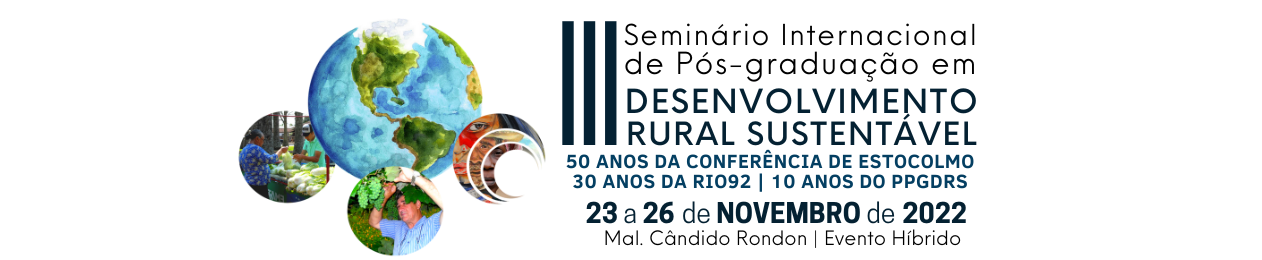 Figura 1. Logo de divulgação do III Seminário Internacional de Pós-graduação em Desenvolvimento Rural Sustentável. Fonte: Organização do evento (2022).Para os subtítulos, caso seja necessário, deverá apresentar a primeira letra em maiúscula e em negrito. Exemplo: 2. DESENVOLVIMENTO; 2.1 Agricultura familiar. Empregar espaçamento de 1 linha até o desenvolvimento da sessão e espaçamento entre sessões de 2 linhas.Os arquivos, na submissão inicial, devem estar em formato Word para as devidas sugestões e correções. Para a submissão final, o arquivo deve estar em formato PDF.  Arquivos submetidos em outro formato podem inviabilizar a leitura pelos pareceristas e serão excluídos automaticamente no início da fase de avaliação.Após a submissão não haverá a substituição de arquivos. Portanto tenha certeza de que o arquivo está correto e contém todas as exigências descritas acima.Serão aceitos trabalhos escritos em português, espanhol ou inglês. 	Caso aceito para publicação em Revistas parceiras ao evento, o artigo deve ser adequado as normas da revista. Por isso, coloque seu e-mail ativo no sistema de inscrição e no rodapé de informações dos autores.2. DESENVOLVIMENTO (DE ACORDO COM A NATUREZA DO TRABALHO)Esta sessão pode ser subdividida em demais sessões, por exemplo, Revisão Bibliográfica; Arcabouço Teórico; Material e Métodos; Resultados Alcançados; etc.A organização desta sessão fica livre para cada autor, a partir da natureza de cada artigo.3. CONCLUSÃO / OU CONSIDERAÇÕES FINAISXXXXXXXXXXXXXXXXXXXXXXXXXXXXXXXXXXXXXXXXXXXXXXXXXXXXXXXXXXXXXXXXXXXXXXXXXXXXXXXXXXXXXXXXXXXXXXXXXXXXXXXXXXXXXXXXXXXXXXXXXXXXXXXXXXXXXXXXXXXXXXXXXXXXXXXXXXXXXXXXXXXXXXXXXXXXXXXXXXXXXXXXXXXXXXXXXXXXXXXXXXXXXXXXXXXXXXXXXXXXXXXXXXXXXXXXXXXXXXXXXXXXXXXXXXXXXXXXX.4. REFERÊNCIAS BIBLIOGRÁFICASAs referências deverão ser organizadas de acordo com a NBR-6023 da ABNT (Segunda Edição – 14 de novembro de 2018), utilizar os exemplos com “Elementos Essenciais”. Espaçamento simples, separadas com 1 espaço.Monografia no todoExemplo para livro: LUCK, H. Liderança em gestão escolar. Petrópolis: Vozes, 2010.Exemplo para tese: AGUIAR, A. A. Avaliação da microbiota bucal em pacientes sob uso crônico de penicilina e benzatina. 2009. Tese (Doutorado em Cardiologia) – Faculdade de Medicina, Universidade de São Paulo, São Paulo, 2009.Publicação em periódicosROCKE, H.; ROSS, J. Online catalogs for and by librarians. Technical Services Quarterly, Greeley, v. 2, n. 3, p. 1-9, 1985. Publicações em anais de eventoSABROZA, P. C. Globalização e saúde: impacto no perfil epidemiológico das populações. In: CONGRESSO BRASILEIRO DE EPIDEMIOLOGIA, 1998, Rio de Janeiro. Anais eletrônicos... Rio de Janeiro: ABRASCO, 1998. Mesa-redonda. Disponível em: http://www.abrasco.com.br/epirio98/. Acesso em: 17 jun. 2017.Documento jurídicoExemplo para legislação:BRASIL. Lei nº 10.406, de 10 de janeiro de 2002. Institui o Código Civil. Diário Oficial da União: seção 1, Brasília, DF, ano 139, n. 8, p. 1-74, 11 jan. 2002.Exemplo para legislação em meio eletrônico:BRASIL. Constituição da república Federativa do Brasil de 1988. Brasília, DF: Presidência da República. 2016. Disponível em: http://www.planalto.gov.br/ccivil_03/Costituicao/Constituicao.htm. Acesso em: 1 jan. 2017.